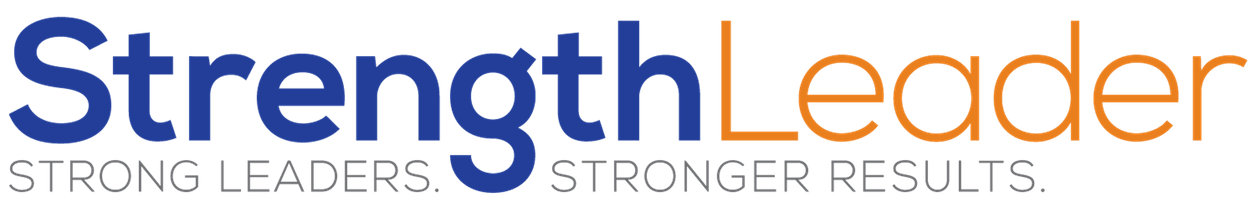 Lead With Your Strengths…OptimizedNot LikelyNeutralLikelyStrengths ZoneIdeal EnvironmentMotivationLifestyleIncomeWealth